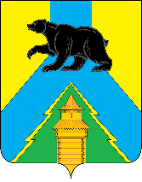 Российская ФедерацияИркутская областьУсть-Удинский районАДМИНИСТРАЦИЯ ПОСТАНОВЛЕНИЕот 06 мая 2024 г. № 258п. Усть-УдаОб утверждении Положения об условиях и порядке заключения соглашений о защите и поощрении капиталовложений В целях формирования благоприятного инвестиционного климата, обеспечения благоприятных условий для привлечения инвестиций, руководствуясь статьей 15 Федерального закона от 6 октября 2003 года № 131-ФЗ «Об общих принципах организации местного самоуправления в Российской Федерации», частью 8 статьи 4 Федерального закона от 1 апреля 2020 года № 69-ФЗ «О защите и поощрении капиталовложений в Российской Федерации», статьями 22, 45 Устава РМО «Усть-Удинский район», администрация Усть-Удинского района ПОСТАНОВЛЯЕТ:1. Утвердить Положение об условиях и порядке заключения соглашений о защите и поощрении капиталовложений (Приложение).2. Управлению делами администрации Усть-Удинского района (Т.П. Татаринова) опубликовать настоящее постановление в газете «Усть-Удинские вести» и разместить его в информационно-телекоммуникационной сети "Интернет" на официальном сайте администрации Усть-Удинского района https://усть-уда.рф/.3. Контроль исполнения настоящего постановления оставляю за собой.4. Настоящее постановление вступает в силу со дня его официального опубликования.Мэр РМО «Усть-Удинский район»                                                               С.Н. ЧемезовПриложение к постановлению администрации Усть-Удинского районаот 06 мая 2024 г. № 258ПОЛОЖЕНИЕ ОБ УСЛОВИЯХ И ПОРЯДКЕ ЗАКЛЮЧЕНИЯ СОГЛАШЕНИЙ О ЗАЩИТЕ И ПООЩРЕНИИ КАПИТАЛОВЛОЖЕНИЙ. Глава 1. ОБЩИЕ ПОЛОЖЕНИЯНастоящее Положение определяет порядок взаимодействия структурных подразделений администрации Усть-Удинского района (далее – администрация Усть-Удинского района) и инвесторов, реализуемых и (или) планируемых к реализации инвестиционных проектов на территории РМО «Усть-Удинский район», а также устанавливает условия и порядок заключения соглашения о защите и поощрении капиталовложений со стороны РМО «Усть-Удинский район» (далее - Соглашение).Для целей настоящего Положения термины и понятия применяются в значении, определенном Федеральным законом от 01.04.2020 № 69-ФЗ «О защите и поощрении капиталовложений в Российской Федерации» (далее - Федеральный закон).Глава 2. УСЛОВИЯ ЗАКЛЮЧЕНИЯ СОГЛАШЕНИЯСоглашение заключается с организацией, реализующей проект, при условии, что предоставление муниципальной поддержки возможно в рамках полномочий органов местного самоуправления РМО «Усть-Удинский район» и такое Соглашение, в том числе, направлено на решение вопросов местного значения РМО «Усть-Удинский район» и предусматривает реализацию нового инвестиционного проекта в одной из сфер российской экономики, за исключением следующих сфер и видов деятельности:игорный бизнес;производство табачных изделий, алкогольной продукции, жидкого топлива (ограничение неприменимо к жидкому топливу, полученному из угля, а также на установках вторичной переработки нефтяного сырья согласно перечню, утверждаемому Правительством Российской Федерации);добыча сырой нефти и природного газа, в том числе попутного нефтяного газа (ограничение неприменимо к инвестиционным проектам по сжижению природного газа);оптовая и розничная торговля;деятельность финансовых организаций, поднадзорных Центральному банку Российской Федерации (ограничение неприменимо к случаям выпуска ценных бумаг в целях финансирования инвестиционного проекта);строительство (модернизация, реконструкция) административно-деловых центров и торговых центров (комплексов), а также многоквартирных домов, жилых домов (кроме случаев строительства таких домов в соответствии с договором о комплексном развитии территории).Соглашение заключается по результатам осуществления процедур, предусмотренных статьей 7 (частная проектная инициатива) или статьей 8 (публичная проектная инициатива) Федерального закона.Соглашение должно содержать условия, установленные частью 8 статьи 10 Федерального закона.РМО «Усть-Удинский район» может быть стороной Соглашения в случае, если одновременно стороной такого Соглашения является соответствующий орган государственной власти Иркутской области.К отношениям, возникающим в связи с заключением, изменением и расторжением Соглашения, а также в связи с исполнением обязанностей по указанному Соглашению, применяются правила гражданского законодательства с учетом особенностей, установленных Федеральным законом.Соглашение заключается не ранее 1 января 2025 года и не позднее 1 января 2030 года.РМО «Усть-Удинский район», являющееся стороной Соглашения: обязуется обеспечить организации, реализующей проект, неприменение в ее отношении актов (решений) администрации Усть-Удинского района, ухудшающих условия ведения предпринимательской и (или) иной деятельности, связанной с реализацией инвестиционного проекта, в отношении которого заключено Соглашение, по сравнению с условиями, определенными на момент заключения такого Соглашения (стабилизационная оговорка), при соблюдении условий, установленных частью 4 статьи 9 Федерального закона;не принимает на себя обязанностей по реализации инвестиционного проекта или каких-либо иных обязанностей, связанных с ведением инвестиционной и (или) хозяйственной деятельности, в том числе совместно с организацией, реализующей проект.Глава 3. ПОРЯДОК ЗАКЛЮЧЕНИЯ СОГЛАШЕНИЯВ целях получения согласия РМО «Усть-Удинский район» на заключение (присоединение к) Соглашения(ю) в соответствии с пунктом 3 части 7 статьи 7, пунктом 5 части 9 статьи 8 Федерального закона российское юридическое лицо, отвечающее признакам организации, реализующей проект (далее - Заявитель), направляет в администрацию Усть-Удинского района на имя мэра РМО «Усть-Удинский район» следующие документы:заявление о предоставлении согласия РМО «Усть-Удинский район» на заключение (присоединение к) Соглашения(ю) и на выполнение обязательств, возникающих у РМО «Усть-Удинский район» в связи с участием в Соглашении, в том числе по стабилизации в отношении организации, реализующей проект, актов (решений) РМО «Усть-Удинский район» в соответствии со статьей 9 Федерального закона и законодательством Российской Федерации о налогах и сборах; проект Соглашения, предполагаемого к заключению (присоединению).Уполномоченный орган администрации Усть-Удинского района – экономический отдел администрации Усть-Удинского района (далее - Уполномоченный орган) рассматривает документы, указанные в пункте 10 Положения, в течение 60 (шестидесяти) рабочих дней со дня их поступления.В срок, не превышающий 5 (пяти) рабочих дней со дня поступления документов, указанных в пункте 10 настоящего Положения, Уполномоченный орган направляет запрос о представлении заключения с приложением копии такого заявления, а также проекта Соглашения, предполагаемого к заключению (присоединению):в комитет по управлению муниципальным имуществом Усть-Удинского района в части вопросов, связанных с правовым режимом земельных участков, необходимых для реализации Соглашения, объектов недвижимого имущества, необходимых для реализации Соглашения, находящихся в муниципальной собственности Усть-Удинского района;в отдел строительства, архитектуры и жилищной политики администрации Усть-Удинского района в части соответствия объекта Соглашения документам территориального планирования, градостроительного зонирования, а также документации по планировке территории;в финансовое управление администрации Усть-Удинского района в части вопросов, связанных неприменением в отношении организации муниципальных правовых актов о налогах и сборах в части изменения налоговых ставок, налоговых льгот, ухудшающих условия ведения предпринимательской и (или) иной деятельности, связанной с реализацией инвестиционного, необходимых для реализации Соглашения;в орган администрации Усть-Удинского района, к полномочиям которого относится сфера реализуемого в рамках Соглашения инвестиционного проекта.По итогам рассмотрения запроса в срок не позднее 15 (пятнадцати) рабочих дней со дня его поступления структурные подразделения администрации Усть-Удинского района, указанные в пункте 12 Положения, представляют в Уполномоченный орган соответствующие заключения.С учетом представленной информации Уполномоченный орган в течение 5 (пяти) рабочих дней подготавливает и направляет для утверждения мэру РМО «Усть-Удинский район» заключение о возможности либо невозможности заключения (присоединения к) Соглашения(ю), а также копии документов, указанных в пункте 10 Положения.В течение 5 (пяти) рабочих дней мэр РМО «Усть-Удинский район» утверждает резолюцией заключение, указанное в пункте 14 Положения.В случае наличия резолюции мэра РМО «Усть-Удинский район» о необходимости доработки проекта Соглашения Уполномоченный орган в течение 5 (пяти) рабочих дней дорабатывает проект Соглашения с учетом замечаний, после чего направляет доработанный проект Соглашения для утверждения мэру РМО «Усть-Удинский район»в порядке, предусмотренном пунктом 14 Положения.В случае принятия мэром РМО «Усть-Удинский район» решения о заключении (присоединении к) Соглашения(ю) Уполномоченный орган в течение 5 (пяти) рабочих дней со дня принятия такого решения подготавливает проект распоряжения мэра РМО «Усть-Удинский район» о предоставлении согласия на заключение (присоединение к) Соглашения(ю) и не позднее 5 (пяти) рабочих дней со дня подписания мэром РМО «Усть-Удинский район» направляет его копию заявителю.В случае принятия решения о невозможности заключения (присоединения к) Соглашения(ю) Уполномоченный орган в течение 5 (пяти) рабочих дней со дня принятия такого решения письменно уведомляет заявителя о принятом решении с указанием причин отказа по основаниям, предусмотренным пунктом 19 настоящего Положения.Основания для отказа в предоставлении согласия на заключение (присоединение к) Соглашения(ю):заявитель не является российским юридическим лицом или является государственным (муниципальным) учреждением либо государственным (муниципальным) унитарным предприятием;заявитель не соответствует требованиям, установленным пунктом 5 Правил заключения соглашений о защите и поощрении капиталовложений, изменения и прекращения действия таких соглашений, ведения реестра соглашений о защите и поощрении капиталовложений, утвержденных постановлением Правительства Российской Федерации от 13.09.2022 № 1602 «О соглашениях о защите и поощрении капиталовложений» (далее - постановление Правительства РФ № 1602);заявление и прилагаемые к нему документы не соответствуют требованиям, установленным Федеральным законом, постановлением Правительства РФ № 1602, настоящим Положением;заявителем не соблюдены условия, установленные статьей 6 Федерального закона;наличие у заявителя задолженности по уплате налогов, сборов, таможенных платежей, иных платежей, взимание которых возложено на таможенные органы, страховых взносов, пеней, штрафов, процентов;недостоверность представленной заявителем информации;нецелесообразность реализации инвестиционного проекта на территории РМО «Усть-Удинский район».Инвестиционный проект считается целесообразным для реализации на территории РМО «Усть-Удинский район» при его соответствии следующим критериям:инвестиционный проект реализуется в сфере, которая относится к вопросам местного значения муниципального района в соответствии с Федеральным законом от 06.10.2023 № 131-ФЗ «Об общих принципах организации местного самоуправления в Российской Федерации» и иными нормативными правовыми актами Российской Федерации или полномочиям администрации района, предусмотренным федеральным и (или) региональным законодательством Российской Федерации.При рассмотрении документов, указанных в пункте 10 Положения, Уполномоченный орган вправе проводить совещания с привлечением специалистов различных структурных подразделений администрации Усть-Удинского района, направлять запросы в структурные подразделения администрации Усть-Удинского района с целью получения необходимых разъяснений по вопросам, связанным с возможной реализацией Соглашения, в пределах полномочий соответствующих структурных подразделений администрации Усть-Удинского района.При необходимости Уполномоченный орган вправе запросить у заявителя дополнительные материалы и документы, проводить переговоры, в том числе в форме совместных совещаний с заявителем. Указанные переговоры должны быть проведены в пределах срока, установленного пунктом 11 Положения.Итоги переговоров (в случае, если эти переговоры были проведены) оформляются протоколом, который составляется в 2 (двух) экземплярах и подписывается первым заместителем мэра района и заявителем в течение 10 (десяти) рабочих дней со дня проведения соответствующих переговоров.Соглашение от имени администрации Усть-Удинского района подписывается мэром РМО «Усть-Удинский район».Глава 4. ОСУЩЕСТВЛЕНИЕ МОНИТОРИНГА РЕАЛИЗАЦИИ СОГЛАШЕНИЯ
О ЗАЩИТЕ И ПООЩРЕНИИ КАПИТАЛОВЛОЖЕНИЙ22. Организация, реализующая проект, обязана не позднее 1 февраля года, следующего за годом, в котором наступил срок реализации очередного этапа инвестиционного проекта, предусмотренный Соглашением, представить в государственную информационную систему «Капиталовложения» информацию о реализации соответствующего этапа инвестиционного проекта, подлежащую отражению в реестре соглашений.23. Уполномоченный орган в случае, если РМО «Усть-Удинский район» является стороной Соглашения, осуществляет мониторинг этапов реализации Соглашения, включающий в себя проверку обстоятельств, указывающих на наличие оснований для расторжения Соглашения.24. По итогам проведения указанной в пункте 23 Положения процедуры не позднее 1 марта года, следующего за годом, в котором наступил срок реализации очередного этапа инвестиционного проекта, предусмотренный Соглашением, Уполномоченный орган формирует отчеты о реализации соответствующего этапа инвестиционного проекта.Начальник экономического отделаадминистрации Усть-Удинского района                                                          Л.С. Кочкина